Постоянный комитет по авторскому праву и смежным правамТридцать седьмая сессияЖенева, 26–30 ноября 2018 г.проект повестки дняДокумент подготовлен СекретариатомОткрытие сессииПринятие повестки дня тридцать седьмой сессииАккредитация новых неправительственных организацийПринятие отчета о тридцать шестой сессии Постоянного комитета по авторскому праву и смежным правамОхрана прав вещательных организацийОграничения и исключения в интересах библиотек и архивовОграничения и исключения для образовательных и научно-исследовательских учреждений и лиц с другими ограниченными способностямиПрочие вопросыПредложение о проведении исследования в области использования авторского права в цифровой средеПредложение Сенегала и Конго включить вопрос о праве долевого участия (право следования) в повестку дня будущей работы Постоянного комитета по авторскому праву и смежным правам Всемирной организации интеллектуальной собственностиПредложение Российской Федерации об укреплении охраны прав режиссеров-постановщиков на международном уровнеЗакрытие сессии[Конец документа]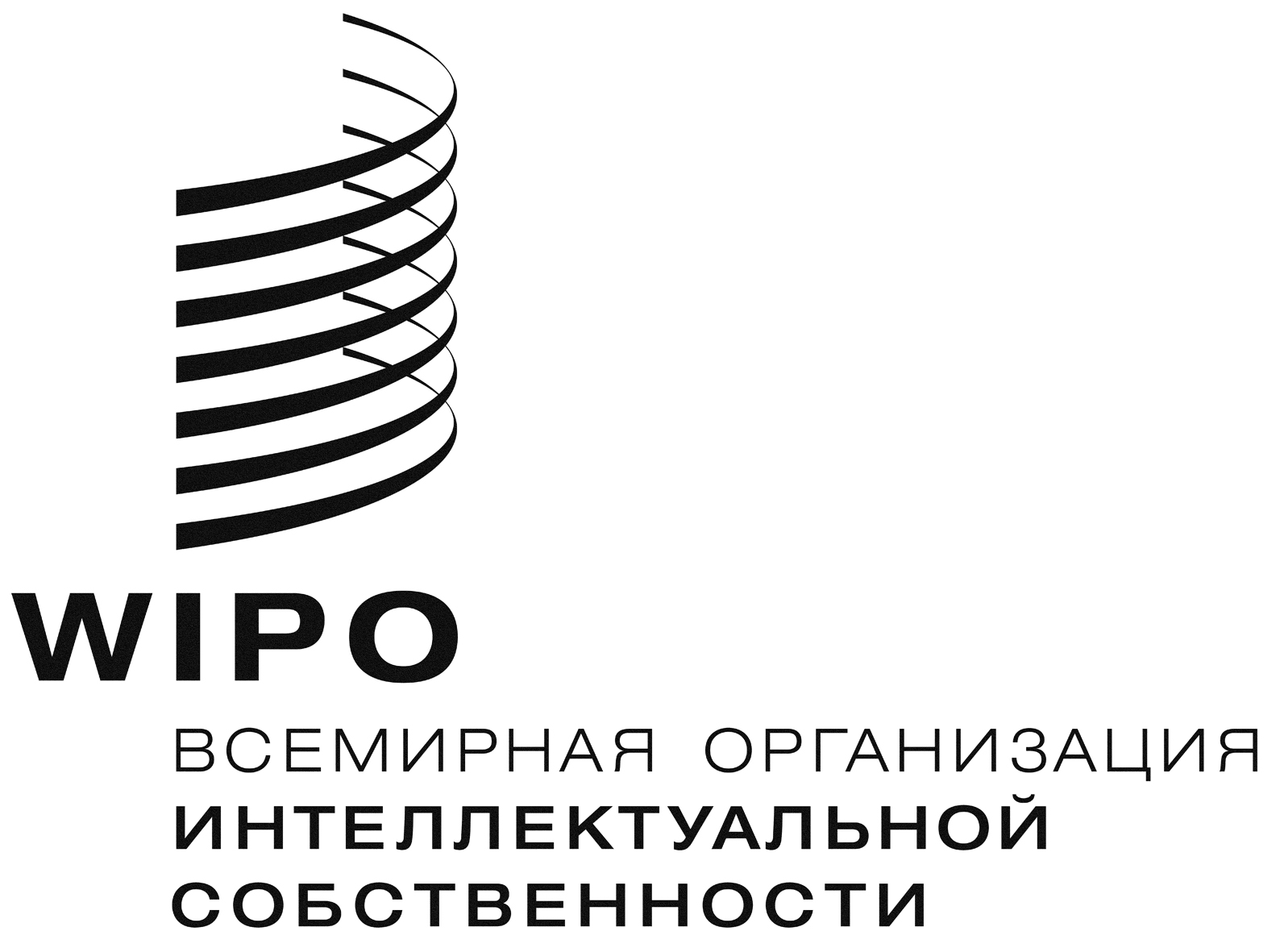 RSCCR/37/1 Prov.SCCR/37/1 Prov.SCCR/37/1 Prov.оригинал: английскийоригинал: английскийоригинал: английскийДата:  10 июля 2018 г.Дата:  10 июля 2018 г.Дата:  10 июля 2018 г.